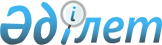 Қазақстан Республикасының Үкіметі мен Халықаралық жүгері мен бидайды жақсарту орталығының арасындағы ауыл шаруашылығы ғылымдары саласындағы ынтымақтастық туралы келісімге қол қою туралыҚазақстан Республикасы Үкіметінің Қаулысы 1999 жылғы 2 шілде N 919

      Ауыл шаруашылығы ғылымдары саласында халықаралық ынтымақтасты дамыту мақсатында Қазақстан Республикасының Үкіметі қаулы етеді: 

      1. Қазақстан Республикасының Үкіметі мен Халықаралық жүгері мен бидайды жақсарту орталығының арасындағы ауыл шаруашылығы ғылымдары саласындағы ынтымақтастық туралы келісімге қол қойылсын. 

      2. Қазақстан Республикасының Ғылым және жоғары білім министрі Владимир Сергеевич Школьникке Қазақстан Республикасы Үкіметінің атынан Қазақстан Республикасының Үкіметі мен Халықаралық жүгері мен бидайды жақсарту орталығының арасындағы ауыл шаруашылығы ғылымдары саласындағы ынтымақтастық туралы келісімге қол қоюға өкілеттік берілсін.     3. Осы қаулы қол қойылған күнінен бастап күшіне енеді.     Қазақстан Республикасының       Премьер-Министрі    Оқығандар:   Қобдалиева Н.   Омарбекова А.     
					© 2012. Қазақстан Республикасы Әділет министрлігінің «Қазақстан Республикасының Заңнама және құқықтық ақпарат институты» ШЖҚ РМК
				